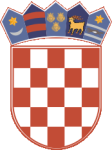 REPUBLIKA HRVATSKAKRAPINSKO - ZAGORSKA ŽUPANIJA     DJEČJI  VRTIĆ BEDEKOVČINA              UPRAVNO VIJEĆEKLASA: 601-02/17-01/06URBROJ: 2197-02-06/17-2Bedekovčina, 10. veljače 2017. 	Na temelju članka 26. Zakona o predškolskom odgoju i obrazovanju („Narodne novine“ broj 10/97, 107/07 i 94/13) i Odluke Upravnog vijeća Dječjeg vrtića Bedekovčina (KLASA: 601-02/17-01/06, URBROJ: 2197-02-06/17-1 od 09. veljače 2017. godine), Upravno vijeće Dječjeg vrtića Bedekovčina, objavljujeJAVNI NATJEČAJza radno mjesto stručnog suradnika (m/ž) na neodređeno vrijeme za nepuno radno vrijeme     - stručni suradnik - 1 izvršitelj/ica, neodređeno vrijeme, nepuno radno vrijeme – 4 sata                                     rada dnevno 	Uvjeti: - VSS– magistar/magistra pedagogije, psihologije ili edukacijsko-                           rehabilitacijskog profila                        - 1 godina radnog iskustva                        - položen stručni ispit.  Potrebna dokumentacija:  - prijava  - životopis  - domovnica (preslik)  - dokaz o stečenoj stručnoj spremi (preslik)  - dokaz o položenom stručnom ispitu (preslik)  - dokaz o radnom iskustvu  - dokaz da ne postoje okolnosti iz čl. 25. Zakona o predškolskom odgoju i obrazovanju    (uvjerenje o nekažnjavanju-original ili preslik ne stariji od 6 mjeseci).  Kandidat/kinja koji/a nema položen stručni ispit obvezan/a ga je položiti u zakonskom  roku.  Prijave s dokazima o ispunjavanju uvjeta dostavljaju se preporučenom pošiljkom                       poštom ili osobno, na adresu: Dječji vrtić Bedekovčina, Ljudevita Gaja 13, 49221   Bedekovčina s naznakom „Ne otvaraj – natječaj za radno mjesto stručnog suradnika na neodređeno vrijeme“. Rok za podnošenje prijava je 8 dana od dana objave natječaja na mrežnim stranicama i oglasnoj ploči Hrvatskog zavoda za zapošljavanje, te na web stranici i oglasnoj ploči Dječjeg vrtića Bedekovčina. Natječaj je otvoren od 14. veljače 2017. do 21. veljače 2017. godine.Nepravodobno pristigle i nepotpune prijave neće se razmatrati.Kandidati će biti obaviješteni o rezultatima natječaja u roku 30 dana od isteka roka za podnošenje prijava.									PREDSJEDNIK        UPRAVNOG VIJEĆA                   Janko Buzjak, dipl. ing.DOSTAVITI:1. Hrvatski zavod za zapošljavanje, Ispostava Zabok       2. Oglasna ploča Dječjeg vrtića Bedekovčina3. Web stranica Dječjeg vrtića Bedekovčina4. Pismohrana, ovdje